HRVATSKI CRVENI KRIŽ 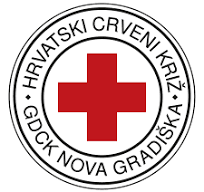                           GRADSKO DRUŠTVO CRVENOG KRIŽA                           NOVA GRADIŠKAOBRAZAC ZA ISKAZ INTERESAZA KORIŠTENJE POTPORE I PODRŠKE U SVAKODNEVNOM ŽIVOTU STARIJIM OSOBAMA I ODRASLIM OSOBAMA S INVALIDITETOM U OKVIRU POZIVA NA DOSTAVU PROJEKTNIH PRIJEDLOGA „ZAŽELI – PREVENCIJA INSTITUCIONALIZACIJE“Na temelju  Odluke o financiranju Ministarstva rada mirovinskoga sustava, obitelji i socijalne politike i Hrvatskog zavoda za zapošljavanje, KLASA: 984-01/23-01/29, URBROJ: 524-07-02-01-01/1-24-26 od 7. ožujka 2024. godine, te Ugovora o dodjeli bespovratnih sredstava koji se financira iz Europskog socijalnog fonda plus (ESF+), Programa Učinkoviti ljudski potencijali 2021.-2027, poziva .„Zaželi – prevencija institucionalizacije“, Kodni broj: SF.3.4.11.01.0544, Naziv projekta: „Prevencija institucionalizacije na području općina Davor, Dragalić i Vrbje IV„ potpisanog dana 11. ožujka  2024. godine.Pod materijalnom i kaznenom odgovornošću izjavljujem i vlastoručnim potpisom potvrđujem da su podaci navedeni u ovom obrascu točni i potpuni. Sukladno UREDBI (EU) 2016/679 Europskog parlamenta i Vijeća o zaštiti osobnih podataka upoznat/a sam kako se moji osobni podaci/podaci o korisniku prikupljaju i obrađuju u svrhu izrade i podnošenja projektnog prijedloga, provedbe postupka dodjele bespovratnih sredstava, sklapanja i izvršavanja ugovora o dodjeli bespovratnih sredstava, provedbe revizije postupaka odabira, postupka dodjele bespovratnih sredstava i izvršenja ugovora o dodjeli bespovratnih sredstava te u svrhu provođenja vrednovanja provedbe Programa „Učinkoviti ljudski potencijali 2021.-2027.“ i da se u druge svrhe neće koristi.Mjesto i datum: ________________________                    Potpis: ____________________________PODACI O KORISNIKUPODACI O KORISNIKUIME I PREZIMEDATUM ROĐENJAADRESAOIBKONTAKT BROJ TELEFONA/MOBITELA KOJOJ CILJNOJ     SKUPINI PRIPADATE (moguće je zaokružiti obje opcije):Starija osoba (u dobi od 65 godina i više)Osoba s invaliditetom 3. ili 4. stupnja (18 i više godina)koja istovremeno ne koristi sljedeće usluge - usluga pomoći u kući, boravka, organiziranog stanovanja, smještaja, osobne asistencije koju pruža osobni asistent i čiji roditelj ili drugi član obitelji nema priznato pravo na status roditelja njegovatelja ili status njegovatelja za potrebu skrbi o njoj. BROJ ČLANOVA KUĆANSTVAa) Samačkob) Dvočlanoc) Višečlano (upisati broj članova)______ KORIŠTENJE ISTE ILI SLIČNE USLUGE(zaokružite točnu tvrdnju)Korisnik sam neke od slijedećih usluga: usluga pomoći u kući, boravka, organiziranog stanovanja, smještaja, osobne asistencije koju pruža osobni asistent.                                        DA                  /                       NEKORIŠTENJE ISTE ILI SLIČNE USLUGE(zaokružite točnu tvrdnju)Roditelj ili drugi član obitelji ima priznato pravo na status roditelja njegovatelja ili status njegovatelja za potrebe skrbi o meni.                                       DA                   /                        NEVISINA MJESEČNIH PRIHODAUkupni iznosi mjesečnih prihoda odnosi se na mjesec veljaču, 2024. godineKAKO BI SE OSOBA MOGLA UKLJUČITI U PROJEKT VISINA MJESEČNOG PRIHODA NE SMIJE PRELAZITI ZA: Samačko kućanstvo (120 % od prosječne starosne mirovine prema HZMO sa mirovinskim stažem od 40 i više godina, za veljaču 2024. godine, iznosi 984,42 €). Dvočlano kućanstvo (200% od prosječne starosne mirovine prema HZMO sa mirovinskim stažem od 40 i više godina za veljaču 2024. godine iznosi 1.640,70 €).Višečlano kućanstvo (300% od prosječne starosne mirovine prema HZMO sa mirovinskim stažem od 40 i više godina za veljaču 2024. godine iznosi 2.461,05 €).(HZMO-podatci za veljaču 2024. (isplata u ožujku)- prosječna starosna mirovina u RH = 820,35 €)www.mirovinsko.hr/UserDocsImages/statistika/Osnovni-podatci-2024/osnovni-podatci-2024-3-HR.pdf?vel=1058188Upisati ukupni iznos mjesečnog prihoda u eurima svih članova kućanstva za mjesec veljaču, 2024. godine. Ovisno o broju članova kućanstva:                                  a) Samačko_______________________€                                  b) Dvočlano_______________________€                                  c) Višečlano ______________________€